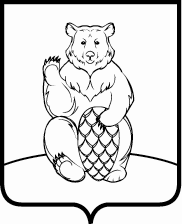 СОВЕТ ДЕПУТАТОВПОСЕЛЕНИЯ МИХАЙЛОВО-ЯРЦЕВСКОЕ В ГОРОДЕ МОСКВЕ  Р Е Ш Е Н И Е 19 января 2017г.								                         №4/1С целью устранения технической ошибки в Решении Совета депутатов поселения Михайлово-Ярцевское от 15.09.2016г. №6/14 «Об утверждении Положения о порядке предоставления гарантий муниципальным служащим администрации поселения Михайлово-Ярцевское», в целях реализации статьи 23 Федерального закона от 02.03.2007г. №25-ФЗ «О муниципальной службе в Российской Федерации», руководствуясь  статьями 30 и 31 Закона города Москвы от 22.10.2008г. №50 «О муниципальной службе в городе Москве» и Уставом поселения Михайлово-Ярцевское, Совет депутатов поселения Михайлово-Ярцевское РЕШИЛ:1. Внести в решение Совета депутатов поселения Михайлово-Ярцевское от 15.09.2016г. №6/14 «Об утверждении Положения о порядке предоставления гарантий муниципальным служащим администрации поселения Михайлово-Ярцевское» следующие изменения:1.1. в части 3 пункта 2.2.2 слова «на лечение и отдых» заменить словами «за неиспользованную санаторно-курортную путевку».2. Опубликовать настоящее решение в бюллетене «Московский муниципальный вестник» и разместить на официальном сайте администрации поселения Михайлово-Ярцевское в информационно-телекоммуникационной сети «Интернет».3. Контроль за исполнением настоящего решения возложить на Главу поселения Г.К. Загорского. Глава поселения  		                                            Г.К. ЗагорскийО внесении изменений в решение Совета депутатов поселения Михайлово-Ярцевское от 15.09.2016г. №6/14 «Об утверждении Положения о порядке предоставления гарантий муниципальным служащим администрации поселения Михайлово-Ярцевское»